Предложения В.В. Путину о науке и образовании, ответ Администрации Президента и Министерства науки и образования РФЯ 50 лет работаю в науке и образовании, и меня очень беспокоит положение в современном российском образовании и науке. Оно катастрофическое. Много раз выступал, как  мои коллеги, в СМИ на эту тему. Министерство образования и науки ни на какие предложения не реагирует, преподавателей и ученых не слышит. В нынешней ситуации решил послать некоторые конкретные предложения нашему Президенту. Послал вот такой текст:Уважаемый Владимир Владимирович, направляю Вас свои предложения по назревшим, с моей точки зрения, изменениям в управлении наукой и образованием.С уважением И.А. Стернин, профессор Воронежского университетаНепрерывные реформы науки и образования, проводимые чиновниками, занимающими экономико-менеджерскую позицию, довели современное российское научное и вузовское сообщество до состояния полной апатии. Постоянные новые директивы, бесконечные преобразования, совершенно не затрагивающие качество образования, но многократно увеличивающие бюрократизацию самого образования и науки в сфере подготовки бумаг, посвященных учебному процессу и научной деятельности, их оценке, приобрели угрожающий характер эпидемии.Преподаватели вузов находятся в постоянном стрессе и давно день и ночь занимаются не учебным процессом и реальной научной деятельностью, а подготовкой все новых планов и отчетов по десяткам формальных показателей.Качество педагогической и научной работы в вузах РФ быстро падает.Оценка труда вузов, институтов, научных учреждений осуществляется исключительно по формально-бюрократическим количественным показателям и рейтингам, против чего активно выступает все академическое сообщество и о чем оно неоднократно заявляло в СМИ устами ведущих ученых.ПРЕДЛАГАЮ:1. НАЛОЖИТЬ НА 5 ЛЕТ МОРАТОРИЙ НА ЛЮБЫЕ ЦЕНТРАЛИЗОВАННЫЕ ИЗМЕНЕНИЯ ОБРАЗОВАТЕЛЬНЫХ ПРОГРАММ, ТРЕБОВАНИЙ К НИМ И ФОРМ ОТЧЕТА. Надо дать научному и вузовскому сообществу освоиться в действующей системе образования и науки, оценить положительное и выявить слабые места.2.При руководстве и оценке деятельности учебных заведений и научных организаций необходимо КАТЕГОРИЧЕСКИ ОТОЙТИ ОТ МЕНЕДЖЕРИЗМА И ВЕРНУТЬСЯ К ПРОФЕССИОНАЛИЗМУ. Возглавлять и оценивать работу образовательных, научных и экспертных организаций должны зрелые ученые и преподаватели, прошедшие все вузовские и научные ступени, а не молодые экономисты, юристы и менеджеры.3. При оценке деятельности ученых, преподавателей, научных и образовательных организаций необходимо сосредоточить внимание на КАЧЕСТВЕ образования и научных исследований, ПРОВЕРЯЯ КАЧЕСТВО РАБОТЫ УЧЕНЫХ И ПРЕПОДАВАТЕЛЕЙ ПУТЕМ ПРОФЕССИОНАЛЬНОГО АНАЛИЗА СОДЕРЖАНИЯ ИХ НАУЧНЫХ И МЕТОДИЧЕСКИХ ПУБЛИКАЦИЙ АВТОРИТЕТНЫМИ СПЕЦИАЛИСТАМИ, ПРИЗНАННЫМИ В СВОЕЙ ОБЛАСТИ, а не на основании формальных количественных бюрократических показателей.4.Категорическим образом ИСКОРЕНИТЬ ПРАКТИКУ ТРЕБОВАНИЯ ОТ ПРЕПОДАВАТЕЛЕЙ И УЧЕНЫХ ОБЯЗАТЕЛЬНЫХ ПУБЛИКАЦИЙ В ЗАРУБЕЖНЫХ ИЗДАНИЯХ И ИЗДАНИЯХ, ИНДЕКСИРУЕМЫХ В БАЗАХ ДАННЫХ СКОПУС, ВЕБ ОФ САЙЕНС И ПОД.   ДЛЯ ЛЮБЫХ ЦЕЛЕЙ - защиты диссертаций, прохождения по конкурсу, избрания на должность, приема на работу в учебные и научные учреждения, получения грантов. Это, естественно, не значит, что не надо учитывать международные публикации и базы данных, но, во-первых, международные издания тоже бывают разными (в настоящее время большинство из них - чисто коммерческие, и российские ученые платят свои собственные деньги зарубежным журналам); а, во-вторых, это может быть только ДОПОЛНИТЕЛЬНЫМ ПОКАЗАТЕЛЕМ.Основным критерием ДОЛЖЕН СТАТЬ ВКЛАД УЧЕНЫХ В РОССИЙСКУЮ НАУКУ И ОБРАЗОВАНИЕ, возможность применить полученные результаты в собственной науке и учебных заведениях, в своей собственной стране - России.Требования к публикациям только в "скопусовских" журналах полностью ПОДРЫВАЮТ РОССИЙСКУЮ НАУЧНУЮ ПЕРИОДИКУ, профильные научные журналы, и делают отечественную научную периодику непрестижной, бесполезной и ненужной в своей собственной стране.5. Необходимо ОТКАЗАТЬСЯ ОТ АБСОЛЮТИЗАЦИИ В ОЦЕНКЕ НАУЧНОЙ ДЕЯТЕЛЬНОСТИ ПРЕСЛОВУТОГО ИНДЕКСА ХИРША - это только один из показателей научной продуктивности ученого, и не главный. Не Хиршем единым должен оцениваться труд ученого. Исключительно важно КОЛИЧЕСТВО ПОДГОТОВЛЕННЫХ ИМ КАНДИДАТОВ И ДОКТОРОВ НАУК, ОБЩЕЕ КОЛИЧЕСТВО ПУБЛИКАЦИЙ, ИЗДАННЫЕ МОНОГРАФИИ, НАУЧНО-РЕДАКЦИОННАЯ ДЕЯТЕЛЬНОСТЬ УЧЕНОГО, А ТАКЖЕ ОБЩЕЕ ЧИСЛО ССЫЛОК НА РАБОТУ УЧЕНОГО В ЕГО СФЕРЕ НАУКИ. Все это сейчас фактически не учитывается при оценке работы ученого.Я не "обиженный Хиршем" человек - у меня индекс Хирша 56, один из самых высоких в нашей филологической отрасли знаний, почти 24 тысячи тыс. сносок на мои работы в РИНЦ, у меня 91 защитившийся аспирант и докторант, более 1500 опубликованных научных и научно-методических работ, я с 2008 г. заслуженный деятель науки РФ.Но за державу обидно, обидно за моих коллег - преподавателей и ученых, которые сейчас занимаются не своей профессиональной деятельностью (которая уже никого не интересует), а круглые сутки, выходные и отпуска занимаются "рисованием" на бумаге формальных показателей преподавательской и научной деятельности, да еще с принудительной ориентацией на Запад.Я ПОСТАРАЛСЯ ВЫДЕЛИТЬ ОСНОВНОЕ - ЧТО, ПО МОЕМУ МНЕНИЮ, НУЖНО СДЕЛАТЬ БЕЗОТЛАГАТЕЛЬНО.В НЫНЕШНИХ УСЛОВИЯХ ЭТО БУДЕТ СДЕЛАНО ТОЛЬКО, ЕСЛИ ВЫ УКАЖЕТЕ НА ЭТО МИНИСТРУ, ДАДИТЕ ЕМУ СООТВЕТСТВУЮЩИЕ ПОРУЧЕНИЯ.Пожалуйста, сделайте это - и наше образование, наука, педагоги и ученые смогут вздохнуть, разогнуться и реально двинуться вперед, продвигая вперед свою родную страну.Стернин Иосиф Абрамович,доктор филологических наук, профессор Воронежского университета,заслуженный деятель науки РФ,член Международного совета ученых,кавалер Европейской золотой медали за профессиональную деятельность в науке, культуре и образовании,победитель всероссийского конкурс общества "Знание" на лучшую лекцию 2018,победитель международных профессиональных конкурсов преподавателей вузов Pedagogical Discovery: University – 2018 и 2019,член редколлегии 14 научных журналов,лауреат почетного знака Правительства Воронежской области «Благодарность от земли Воронежской».Педагогический и научный стаж - 49 летОтправлено: 11 мая 2019 года15 мая 2019 г. я получил из Администрации Президента вот такой ответ, в котором мои предложения почему-то были названы вопросом:Ваше обращение на имя Президента Российской Федерации получено 13.05.2019 г. в форме электронного документа и зарегистрировано 13.05.2019 г. за № 613450.В связи с тем, что в Вашем заявлении отсутствуют сведения о рассмотрении поставленного в обращении от 13.05.2019 г. за № 613450 вопроса Министерством науки и высшего образования Российской Федерации, в компетенцию которого входит его решение, для обеспечения получения Вами ответа по существу поставленного Вами вопроса Ваше обращение направлено в Министерство науки и высшего образования Российской Федерации.Дополнительно сообщаем, что Вы вправе обжаловать в суд или в административном порядке (в порядке подчиненности) принятое по Вашему обращению решение соответствующего органа при получении уведомления или ответа от него или действие (бездействие) данного органа при неполучении в установленные сроки уведомления или ответа.Главный советник департамента письменных обращений граждан и организаций        А.КузинаВ середине июня я получил ответ из Министерства науки и образования  РФ:МИНИСТЕРСТВО НАУКИ И ВЫСШЕГО ОБРАЗОВАНИЯ РОССИЙСКОЙ ФЕДЕРАЦИИ(МИНОБРНАУКИ РОССИИ)Тверская ул., д,11. Москва, ГСП-3. 125993, телефон: (495) 547-12-1211.06.2019 № 03/7329-О                                                        Стернину И.А.На №                           от _ _____ _ _______steminia@mail.ruО рассмотрении обращенияУважаемый Иосиф Абрамович!Департамент государственной политики в сфере высшего образования Минобрнауки России рассмотрел Ваше обращение, поступившее из Управления Президента Российской Федерации по работе с обращениями граждан и организаций, и сообщает, что Ваши предложения будут учтены при реализации вопросов государственной политики в сфере образования, а также благодарит Вас за активную гражданскую позицию.Заместитель директора Департамента государственной политики в сфере высшего образования                                                                Н.И.Пономарева 
С. А . Москалева(495) 547-13-66 7329-ОДополнительно см. материал: Статьи Стернина по образованию и науке 2017-2019-------------------------------------------------------------------------------------------------------------------Российский портал информатизации образования содержит: законодательные и нормативные правовые акты государственного регулирования информатизации образования, федеральные и региональные программы информатизации сферы образования, понятийный аппарат информатизации образования, библиографию по проблемам информатизации образования, по учебникам дисциплин цикла Информатика, научно-популярные, документальные видео материалы и фильмы, периодические издания по информатизации образования и многое другое.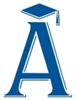 